Høringssvar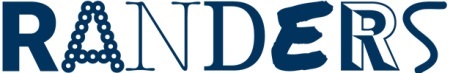 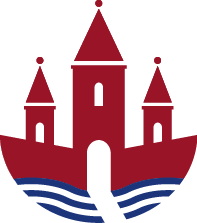 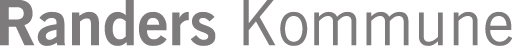 Botilbuddene Marienborgvej, Kastaniebo og Bocenter HarridslevHøringssvar vedr. Budgetforslag 2022-2025 for Randers kommune.Deltagelse:ekstraordinære LMU møde d. 8. september 2021 på Teams – fremmødte: Gitte Grill Hansen, Mette Mulvad Grøndahl, Joan H. Kristensen, Lillian K. Bertelsen. Afbud: Anne Lyngby Christensen, Marianne Elmstrøm Møller, Lene Blak Soelberg, Sandra Flomberg Nielsen, Susanne Christophersen.Budget forslag bygger på følgende forudsætninger:              Nyt Effektiviseringstrin i 2025Ingen prisfremskrivning til og med 2023Indtægter for demografiCorona udgifterIndkomstoverførslerMinimumsnormeringer på børneområdetMan ønsker et råderum på drift på 22, 5 mio. i 2022Høringssvar:Vi oplever på medarbejdersiden en bekymring for et stigende pres på økonomien og de afledte arbejdsmiljømæssige konsekvenser det kan få i vores organisation. Det bliver sværere og sværere at løse kerneopgaven, og dermed yde den bedste service for vores borgere, når den økonomiske ramme medfører et større pres på personalet på Botilbuddene Nord bl.a. for at leve op til målsætningerne i Handicapplanen 2020-2023. Vi oplever det er svært at tiltrække kvalificeret arbejdskraft til vores område, og dette udfordrer arbejdsmiljøet, hvor vi som personale oplever at vi løber rigtigt stærk. Vores borgere bliver mere komplekse og det kræver at vi har kompetencerne til at løse kerneopgaven.Løsningsforslag:Vi forslår at oprette et vikarkorps på tværs af arbejdspladserne i vores organisation. Vikarkorpset skal bestå af fastansatte kvalificeret medarbejdere, der er oplært på de enkelte Bosteder og kender borgerne. Dermed kan man begrænse brugen af vikarbureauer, og på den lange bane spare penge, og samtidig sikre tryghed, ordentlighed og genkendelighed for vores borgere.  